Программа семинара«Бухгалтерская отчетность. Новое в учете и налогообложении в 2020 году»(16 академических часов)4-5 февраля 2020г. (9:30 - 16:30)4 февраля Обзор ключевых изменений в главу 25 «Налог на прибыль» НК РФ, вступающих в силу в 2019г. и 2020 г.:изменения в налогообложении при выходе участника из организации и при получении выплат вследствие ее ликвидациипризнание расходов на объекты социальной инфраструктуры в пользу государствапродление действия 50% ограничения на уменьшение налоговой базы на убытки начисление амортизации по переданным в безвозмездное пользование объектам основных средств и другие измененияИзменения в порядке и правилах представления бухгалтерской (финансовой) отчетности новые правила представления бухгалтерской (финансовой) отчетности, в т. ч. в отношении формы, сроков и адресов ее представления ()запрещение вносить изменения в утвержденную бухгалтерскую отчетность (Федеральный закон от 26.07.2019 № 247-ФЗ) контрольные соотношения для форм бухгалтерской отчетности в связи с переходом на электронный формат представления (письмо ФНС от 31.07.2019 № БА-4-1/15052@)введение обязанности работников организации соблюдать требования главного бухгалтера  изменения в правилах об ответственности за грубое нарушение правил бухгалтерского учета и отчетности (Федеральный закон № 113-ФЗ от 29.05.2019)Подготовка бухгалтерской отчетности за 2019 год с учетом изменений, внесенных в ФСБУ:роль учетной политики в контексте изменений ПБУ 1/2008 «Учетная политика организации» требования к бухгалтерской (финансовой) отчетности, влияние критериев существенности на формирование показателейпорядок исправления ошибокформирование оценочных значенийсписание просроченной дебиторской и кредиторской задолженностираскрытие информации о связанных сторонах, в т. ч. о бенефициарных владельцах  требования к учету налога на прибыль в свете изменений ПБУ 18/02 «Учет расчетов по налогу на прибыль организаций», вступающих в силу с 2020 годаизменение формы «Отчет о финансовых результатах» (Приказ Минфина России от 19.04.2019 N 61н) долгосрочные активы к продаже - новый вид актива (ПБУ 16/02 «Информация по прекращаемой деятельности» в редакции от 5.04.2019 г.)ФСБУ 25/2018 «Бухгалтерский учет аренды»:новое понятие «объект учета аренды», условия его признанияпонятие и состав арендных платежей первоначальная оценка обязательства по аренде в виде дисконтирования номинальных арендных платежейпоследующий учет активов и обязательств по договору арендыпорядок бухгалтерского учета договоров аренды у Арендатора и АрендодателяВедущий: Шишкова Надежда Никифоровна5 февраляЧасть 1 НК РФИзменения с 2020г. (Федеральный закон от 29.09.2019 № 325-ФЗ):в части применения единого налогового платежа;в порядке проведения зачета (возврата) налоговых переплат;иные изменения.Налог на добавленную стоимость (Глава 21 НК РФ) Изменения с 2020г. (Федеральные законы от 29.09.2019 № 325-ФЗ, от 06.06.2019 № 123-ФЗ, от 15.04.2019 № 63-ФЗ):в порядке применения налоговых вычетов;в порядке применения ставки 0%;в порядке восстановления налога, ранее правомерно принятого к вычету;иные изменения.Налог на имущество организаций (Глава 30 НК РФ)Изменения с 2020г. (Федеральные законы от 28.11.2019№ 379-ФЗ, от 29.09.2019 № 325-ФЗ, от 15.04.2019г. № 63-ФЗ, Приказ ФНС от 14.08.2019 №СА-7-21/405@):в порядке представления отчетности по налогу;в составе видов имущества, облагаемого по кадастровой стоимости;иные изменения.Транспортный налог (Глава 28 НК РФ), Земельный налог (Глава 31 НК РФ)Изменения 2020 – 2021г.г. (Федеральные законы от 29.09.2019 № 325-ФЗ, от 15.04.2019 № 63-ФЗ):отмена отчетности;изменение сроков уплаты;новый порядок налогового администрирования;новая обязанность налогоплательщиков – юридических лиц;новый порядок применения налоговых льгот.Налог на доходы физических лиц (Глава 23 НК РФ) и страховые взносы (Глава 34 НК РФ)Изменения с 2020г. (Федеральные законы от 29.09.2019 № 325-ФЗ, от 26.07.2019 № 210-ФЗ, 17.06.2019 № 147-ФЗ):в порядке налогообложения доходов от продажи недвижимого имущества; в составе необлагаемых доходов;в порядке и сроках представления отчетности, в т.ч. организациями, имеющими обособленные подразделения;иные изменения.Ведущий: Павлова Марина АлександровнаУчебный центр «СТЕК»: (495) 921-23-23, 953-30-40, 953-50-60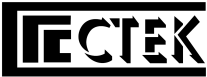 Утверждаю:директор НОЧУ ДПО ЦПП «СТЕК»С.А. ГрадополовУтверждаю:директор НОЧУ ДПО ЦПП «СТЕК»С.А. Градополов